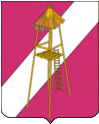 АДМИНИСТРАЦИЯ СЕРГИЕВСКОГО СЕЛЬСКОГО ПОСЕЛЕНИЯКОРЕНОВСКОГО РАЙОНАПОСТАНОВЛЕНИЕ1 октября 2013 года                				                              № 115ст. СергиевскаяО внесении изменений в постановление администрации Сергиевского сельского поселения от 27 февраля 2013 года № 26 «О плане мероприятий по противодействию коррупции в   администрации Сергиевского сельского поселения Кореновского района на 2013 год»В целях реализации Указа Президента Российской Федерации от 13 марта 2012 года № 297 «О национальном плане противодействия коррупции на 2012-2013 годы и внесении изменений в некоторые акты Президента Российской Федерации по вопросам реализации противодействия коррупции»,  повышения эффективности противодействия коррупции в администрации   Сергиевского   сельского   поселения  Кореновского  района, письмом Департамента внутренней политики администрации Краснодарского края от 20 августа 2013 года № 34-835/13-07 «Об обзоре рекомендаций»  п о с т а н о в л я ю :1. Внести изменения в «План мероприятий по противодействию коррупции в администрации Сергиевского сельского поселения Кореновского района на 2013 год» дополнив раздел 1 пунктами 1.9., 1.10. следующего содержания:«1.9. Провести работу по применению в практической антикоррупционной деятельности муниципальных служащих основных задач и направлений Обзора рекомендаций по осуществлению комплекса организационных, разъяснительных и иных мер по недопущению должностными лицами поведения, которое может восприниматься окружающими как обещание дачи взятки или предложения дачи взятки, либо как согласие принять взятку или как просьба о даче взятки; Постоянно; Начальник общего отдела Е.А.Горгоцкая;1.10. Ежемесячно проводить мониторинг выполнения практической реализации Обзора рекомендаций по осуществлению комплекса организационных, разъяснительных и иных мер по недопущению должностными лицами поведения, которое может восприниматься окружающими как обещание дачи взятки или предложения дачи взятки, либо как согласие принять взятку или как просьба о даче взятки. Информацию предоставлять в отдел организационной работы управления делами администрации муниципального образования Кореновский район; 1 и 15 числа ежемесячно;  Начальник общего отдела Е.А.Горгоцкая».       2. Постановление вступает в силу с момента его подписания.Глава Сергиевского сельского поселенияКореновского района                                                                          С. А. Басеев